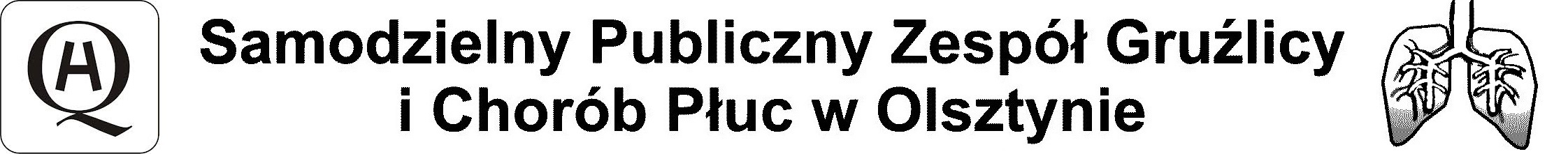 10-357 Olsztyn,  ul. Jagiellońska 78,  tel. 89 5322 9 01/fax 89 532 29 76, e-mail: sekretariat@pulmonologia.olsztyn.plNasz znak: SOZ.383.13.2019Data: 18.04.2019ZAPROSZENIE DO ZŁOŻENIA OFERTYNA WSPARCIE TECHNICZNE URZĄDZEŃ I SYSTEMÓW Przedmiot zamówienia : Przedmiotem umowy jest realizacja wsparcia technicznego urządzeń i systemów serwerowych Zamawiającego w dni robocze od poniedziałku do piątku w godzinach 7:00 – 17:00, oprócz świąt i innych dni ustawowo wolnych od pracy. Szczegółowy zakres przeglądu oraz elementów podlegających wsparciu technicznemu opisuje Załącznik nr  1 do niniejszego zaproszenia. Szczegółowe informacje dotyczące  urządzeń (numery seryjne, licencje itp.) zostaną udostępnione w dniu podpisania umowy.Zamówieniem nie jest objęty zakup gwarancji u producentów tych urządzeń  i systemów.  Szczegółowy zakres warunków i wzajemnych zobowiązań zawiera projekt umowy stanowiący załącznik nr 2 do niniejszego zaproszenia.Zamawiający: Samodzielny Publiczny Zespół Gruźlicy I Chorób Płuc  ul. Jagiellońska 7810-357  Olsztyn Strona: www.pulmonologia.olsztyn.pl E-mail: sekretariat@pulmonologia.olsztyn.pl Godziny urzędowania: 7.25 – 15.00 Telefon  89/53-29-01, fax 89/ 532 29 76Warunki udziału w postępowaniu: Oferenci ubiegający się o zamówienie muszą  posiadać następujące doświadczenie, kompetencje oraz uprawnienia: -     pracownicy z ramienia WYKONAWCY - inżynierowie, winni posiadać stosowne uprawnienia zawodowe i certyfikaty do obsługi i eksploatacji urządzeń i systemów serwerowych  oraz min. 2-letnie doświadczenie w zarządzaniu systemami   i urządzeniami wymienionymi  w Załączniku nr 1. Wykonawca usługi powinien dysponować co najmniej 2 osobami w każdym z niżej wymienionych zakresów:Microsoft Certified Solution Expert,Dell Certified Professional – server,Dell Certified Professional – storage,Dell Certified Professional – networking,VMware VCP6-DCV,VMware VCP6-DTM.2. Wybrany wykonawca przedstawi Zamawiającemu dokument potwierdzający zawarcie umowy ubezpieczenia odpowiedzialności cywilnej w zakresie prowadzonej działalności związanej                          z przedmiotem zamówienia o minimalnej sumie gwarancyjnej 3.000 000,00 zł obejmującej odpowiedzialność z tytułu szkód wyrządzonych przy wykonywaniu przedmiotu zamówienia oraz szkód wynikających z niewykonania lub nienależytego wykonania niniejszego zamówienia. Wykonawca jest zobowiązany do nieprzerwanego posiadania ubezpieczenia odpowiedzialności cywilnej przez cały okres trwania umowy.V. Kryterium oceny ofertCena - 100% Cena ofertowa obejmować powinna wszystkie koszty związane z realizacją przedmiotu zamówienia.Zamawiający za najkorzystniejszą uzna ofertę z najniższą ceną.VI. Termin wykonania zamówienia: Termin realizacji : od dnia 1 maja  2019r. godz. 00:00 do 30 kwietnia  2020r. do godz. 00:00.VII. Informacje o oświadczeniach i dokumentach, jakie mają dostarczyć wykonawcy: 1. Aktualny odpis z właściwego rejestru albo aktualne zaświadczenie o wpisie do ewidencji działalności gospodarczej, jeżeli odrębne przepisy wymagają wpisu do rejestru lub zgłoszenia do ewidencji działalności gospodarczej, wystawionego nie wcześniej niż 6 miesięcy przed upływem terminu składania ofert. 2. Sporządzony przez oferenta według wzoru stanowiącego załącznik nr 1 do zaproszenia, formularz ofertowy. 3. Sporządzony przez oferenta według wzoru stanowiącego załącznik nr 2 do zaproszenia wykaz osób skierowanych do realizacji przedmiotu zamówienia. VIII. Załączniki: Załącznik nr 1 - Szczegółowy opis przedmiotu zamówieniaZałącznik nr 2 - Projekt umowy;Załącznik nr 3 - Formularz ofertowyZałącznik nr 4 - Wykaz osóbIX. Informacje dodatkowe: Zamawiający zastrzega możliwość unieważnienia prowadzonego postępowania bez podania przyczyny. X. Osoby uprawnione do porozumiewania się z wykonawcami: Osobą upoważnioną ze strony Zamawiającego do kontaktowania się z wykonawcami jest: Jolanta Grabińska – Z-ca Dyrektora ds. Technicznych, tel. 0 89/532-29-01.Oferent musi przygotować i podpisać Ofertę w wersji papierowej, opatrzoną dopiskiem „ Oferta – dotyczy: „Oferta na wsparcie techniczne urządzeń i systemów serwerowych ”.Ofertę należy dostarczyć (osobiście, pocztą, przesyłką kurierską) w podpisanej kopercie na adres Zamawiającego, nie później niż do dnia 29 kwietnia 2019 r.,  do godz. 12:00 na adres:Samodzielny Publiczny Zespół Gruźlicy i Chorób Płuc ul. Jagiellońska 78, 10 - 357 Olsztyn  (Sekretariat) DyrektorIrena Petryna